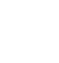 НОВООДЕСЬКА МІСЬКА РАДАМИКОЛАЇВСЬКОЇ ОБЛАСТІР І Ш Е Н Н ЯКеруючись ст. 26, Закону України «Про місцеве самоврядування в Україні», враховуючи рішення Миколаївської районної ради № 21 від 22 грудня 2021 року «Про схвалення проєкту Угоди про співробітництво між Миколаївською районною радою Миколаївської області та територіальною громадою Миколаївського району Миколаївської області», з метою налагодження дієвої співпраці Новоодеської міської ради з Миколаївською районною радою, враховуючи рекомендації постійних комісій, міська радаВИРІШИЛА:1. Схвалити проєкт Угоди про співробітництв між Миколаївською районною радою Миколаївської області та Новоодеською територіальною громадою Миколаївської області, що додається.2. Контроль за виконанням рішення покласти на постійну комісію з правових питань, етики та регламенту.Міський голова                                            Олександр ПОЛЯКОВСХВАЛЕНОРішення міської радивід 18 лютого 2022 року № 66УГОДАпро співробітництво між Миколаївською районною радою Миколаївської областіта Новоодеською територіальною громадою Миколаївської областіМиколаївська районна рада Миколаївської області, в особі голови Миколаївської районної ради Миколаївської області Ковезнєвої Ганни Володимирівни (надалі – Сторона 1) та Новоодеська міська рада, в особі міського голови Полякова Олександра Петровича (надалі – Сторона 2), які діють на підставі Закону України «Про місцеве самоврядування в Україні» уклали цю Угоду про таке:ПРЕДМЕТ УГОДИ1.1. Головним завданням органів місцевого самоврядування є створення комфортного та безпечного середовища для життя громадян, що може бути забезпечено винятково на основі розумного зростання взаємовигідного співробітництва між громадами Миколаївського району.1.2. Миколаївський район та територіальні громади району сьогодні пов'язані низкою економічних, соціальних та культурних зв'язків, які є основоюспільного розвитку та мають величезний потенціал для зростання. Однак цейпотенціал може бути використаним найбільш продуктивно лише за умовитісної співпраці та встановлення режиму партнерства та добросусідства між громадами району.НАПРЯМИ СПІВПРАЦІ2.1. Розвивати досягнуті домовленості по сприянню децентралізації, впровадженню реформи місцевого самоврядування та територіальної організації влади в Україні, сприянню соціально-економічному розвитку територіальної громади, сприянню формуванню ефективного місцевого самоврядування в територіальній громаді, організації поширення кращих практик та обміну успішним досвідом з питань об’єднання територіальних громад та їх розвитку, запровадженню сучасних форм урядування втериторіальній громаді (стратегічне планування розвитку, надання адміністративних послуг, впровадження е-врядування), сприянню формування системи професійної підготовки і навчання керівників та фахівців місцевого самоврядування, вивчення та впровадження відповідного міжнародного досвіду.2.2. Враховувати бажання жителів, що проживають в населених пунктах Миколаївського району, мати нормальне транспортне сполучення, адекватний рівень і якість медичних, освітніх та інших публічних послуг.2.3. Забезпечувати збалансоване та розумне використання територій громад, збереження найбільш цінних земель, об'єктів природної та культурної спадщини.2.4. Враховувати інтереси громад всього району при реалізації стратегії регіонального розвитку, в тому числі через важливі проекти.2.5. Визнати важливими наступні напрями спільної діяльності:- розробка та реалізація стратегії розвитку району;- прийняття рішень щодо соціально-економічного розвитку району шляхом залучення інвестицій, грантів, міжнародної технічної допомоги;- координація співпраці громад у рамках Закону України «Про співробітництво територіальних громад»;- проведення культурних та спортивно-масових заходів на території району, розвитку туризму та спорту, туристично-відпочинкових можливостейрайону;- захист навколишнього природного середовища, розвитку рекреаційного потенціалу території району, вжиття природоохоронних заходів за рахунок фондів охорони навколишнього природного середовища;- вирішення питань щодо організації збору та утилізації твердих побутових відходів, водопостачання та водовідведення на території району та інші;- координація підрозділів для подолання наслідків стихійних лих та надзвичайних ситуацій.ЗОБОВ’ЯЗАННЯ СТОРІН3.1. З метою практичної реалізації домовленостей щодо започаткування співробітництва та партнерства сторони зобов’язуються:- проводити консультації щодо визначення сфер та форм співробітництва учасників партнерства;- створити спільну робочу групу з розробки пропозицій щодо етапів розвитку перспективних сфер підготовки проєктів регіонального розвитку;- залучати до обговорення найбільш важливих рішень та проєктів, які готуватимуться в рамках партнерства, жителів громад Миколаївського району Миколаївської області;- здійснювати необхідні кроки для неформального обміну досвіду в межах партнерства між депутатами районної та місцевих рад, працівниками бюджетних установ та організацій району;- проводити спільні заходи: зустрічі, засідання спільних робочих груп, семінари, круглі столи, публічні обговорення тощо;- реалізувати спільні соціальні, інфраструктурні, економічні та інші проекти і програми з питань, які відповідають інтересам сторін.ВІДПОВІДАЛЬНІСТЬ СТОРІН4.1 Сторони несуть відповідальність одна перед одною відповідно до чинного законодавства України.5. СТРОК ДІЇ УГОДИ      5.1. Угода набирає чинності з дати її підписання та діє до 31 грудня 2024 року.6. ЮРИДИЧНІ АДРЕСИ І ПІДПИСИ СТОРІНСторона 1 						Сторона 2Миколаївська районна рада				Новоодеська міська радаМиколаївської області                                       Миколаївського районуЄДРПОУ 24784176,                                           Миколаївської областіпр. Богоявленський, 306,                                   ЄДРПОУ 35433613м. Миколаїв,                                                      вул. Центральна, 208,Миколаївська обл., 54050                                  м. Нова Одеса, Миколаївський р-н,                                                                          Миколаївська обл., 56602_____________ Ганна КОВЕРЗНЄВА            ___________Олександр ПОЛЯКОВМП                                                                 МПВід 18.02.2022 р. № 66м. Нова Одеса         ХІХ сесія восьмого скликанняПро схвалення проєкту Угоди про співробітництво між Миколаївською районною радою Миколаївської області та Новоодеською територіальною громадою Миколаївської області